Ebenezer Alive!  Field Learning Opportunity 
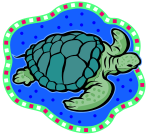 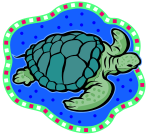 To:  Parents of 4th and 5th Grade Challenge Program Students                               Dates:   May 2-4, 2018Location:  Ebenezer Retreat and Conference Center, Rincon, GeorgiaThe Ebenezer Retreat Center offers activities designed to develop appreciation and knowledge of U.S. history and the natural environment.  Hands-on academic experiences in an ideal natural setting add authenticity to the lessons.  Development of positive character traits and relationships between teachers, students, and parents are emphasized.  To find out more about the Center, visit the website at newebenezer.org. The schedule for this year includes:Jekyll Island Historic Museum &Tram TourGA Sea Turtle Center on Jekyll IslandClasses in history, archery, and more!The cost of the trip is $350 per person (if a minimum of 35 attend).  This amount includes transportation, lodging, and meals while at the Center.  All activity costs are also included.  A deposit of $150 is required by Wednesday, November 15.  The deposit is nonrefundable – payments for the bus, the Retreat Center and activities are made in advance to secure our reservations. Three additional payments of $70, $65, and $65 will be scheduled for February-April.   A minimum of seven parents is needed to accompany the group, including at least four male chaperones. Hope you can join us for this memorable learning adventure! Angela Conway   angela.conway@dalton.k12.ga.us
Vanessa Rinkel    vanessa.rinkel@dalton.k12.ga.us*******Please indicate your interest below: sign and return bottom, keep top of note for reference.*******Ebenezer Retreat 2018

Student Name ________________________________________                Grade _______________________ Yes, my child will attend the trip.                                    ______ $150 Student deposit is included_____ I am willing to serve as a chaperone for the trip.        _______$150 Chaperone deposit is included_____________________________________                      ______________________________________
    Chaperone Name                                                                              Parent Signature                         ____________________________________________
                                   Date